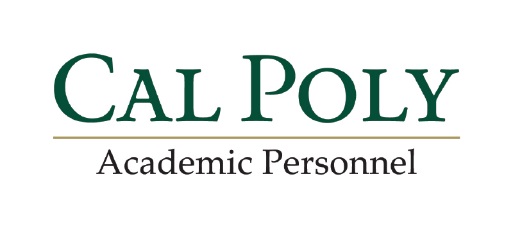 FACULTY SERVICE PAYMENT REQUESTAP FORM 131 
Faculty Service Payments are issued on or after the 25th of each month if received in Academic Personnel by the 5th of each month.THIS FORM IS NOT TO BE USED FOR SPONSORED PROJECTS-FUNDED PAYMENTS.EMPLOYEE INFORMATION	EMPLOYEE INFORMATION	EMPLOYEE INFORMATION	EMPLOYEE INFORMATION	EMPLOYEE INFORMATION	EMPLOYEE INFORMATION	LAST NAME:        FIRST NAME:      FIRST NAME:      FIRST NAME:      EMPL ID:      EMPL ID:      TITLE/POSITION (if known):      TITLE/POSITION (if known):      PRIMARY JOB CODE:     PRIMARY JOB CODE:     PRIMARY JOB CODE:      AY   12-monthPRIMARY DEPARTMENT:PRIMARY DEPARTMENT:PRIMARY DEPARTMENT:DEPARTMENT ID:DEPARTMENT ID:DEPARTMENT ID:PAYMENT JUSTIFICATION (attach supporting documentation; award letter, research proposal, workshop flyer, etc.)PAYMENT JUSTIFICATION (attach supporting documentation; award letter, research proposal, workshop flyer, etc.)Select one of the following:  Award  Non-Sponsored Programs Research  Workshop   Other (explain) Provide brief reason for request (include title of proposal, project or workshop)PAYMENT INFORMATION PAYMENT INFORMATION FUNDING SOURCE/CHARTFIELD STRINGFUNDING SOURCE/CHARTFIELD STRINGFUNDING SOURCE/CHARTFIELD STRINGFUNDING SOURCE/CHARTFIELD STRINGFUNDING SOURCE/CHARTFIELD STRINGFUNDING SOURCE/CHARTFIELD STRINGFUNDING SOURCE/CHARTFIELD STRINGPayment Amount (max $6,000): $      FUNDING DEPARTMENTFUNDDEPT IDACCTPROGRAMCLASSPROJECT(taxed at flat rate of 36.25% which will be deducted from primary position future salary)(taxed at flat rate of 36.25% which will be deducted from primary position future salary)601804Form Completed By: Extension:Select type of fund: General Fund   CBF   SSF   Lottery  UCP (requires UCP Analyst approval)Select type of fund: General Fund   CBF   SSF   Lottery  UCP (requires UCP Analyst approval)Select type of fund: General Fund   CBF   SSF   Lottery  UCP (requires UCP Analyst approval)Select type of fund: General Fund   CBF   SSF   Lottery  UCP (requires UCP Analyst approval)Select type of fund: General Fund   CBF   SSF   Lottery  UCP (requires UCP Analyst approval)Select type of fund: General Fund   CBF   SSF   Lottery  UCP (requires UCP Analyst approval)Select type of fund: General Fund   CBF   SSF   Lottery  UCP (requires UCP Analyst approval)FUNDING AUTHORIZATION (please route for all required signatures) FUNDING AUTHORIZATION (please route for all required signatures) FUNDING AUTHORIZATION (please route for all required signatures) FUNDING AUTHORIZATION (please route for all required signatures) Funding Source Authorization:Name:      Signature/DateFunding Source Budget SpecialistName:      Signature/DateUCP Analyst Authorization:Name:      Signature/DateDEPARTMENT AND COLLEGE RECOMMENDATIONS (please route for all required signatures)DEPARTMENT AND COLLEGE RECOMMENDATIONS (please route for all required signatures)DEPARTMENT AND COLLEGE RECOMMENDATIONS (please route for all required signatures)DEPARTMENT AND COLLEGE RECOMMENDATIONS (please route for all required signatures)Employee’s Department Head/ChairName:      Signature/DateEmployee’s Dean or Associate DeanName:      Signature/DateEMPLOYEE ACCEPTANCE AND AGREEMENTEMPLOYEE ACCEPTANCE AND AGREEMENTI understand and agree that, contingent upon receiving required administrative approvals and funding authorization, the University Accounts Payable office will issue the full gross payment amount as noted above and the State Controller’s Office will deduct all applicable taxes calculated at a flat rate of 36.25% related to this payment from my next University paycheck of the total payment issued. Employee is advised to engage in careful tax planning and consult with a professional tax preparer if necessary for advice. Cal Poly is not responsible for any tax consequences resulting from the above. Payment is exempt from retirement contributions. Questions regarding payment should be directed to Payroll Services at (805) 756-2605. I acknowledge that no payment will be authorized in the absence of required administrative approvals, and that if the requested payment is not approved for whatever reason, the initiator of this request will be so advised.I understand and agree that, contingent upon receiving required administrative approvals and funding authorization, the University Accounts Payable office will issue the full gross payment amount as noted above and the State Controller’s Office will deduct all applicable taxes calculated at a flat rate of 36.25% related to this payment from my next University paycheck of the total payment issued. Employee is advised to engage in careful tax planning and consult with a professional tax preparer if necessary for advice. Cal Poly is not responsible for any tax consequences resulting from the above. Payment is exempt from retirement contributions. Questions regarding payment should be directed to Payroll Services at (805) 756-2605. I acknowledge that no payment will be authorized in the absence of required administrative approvals, and that if the requested payment is not approved for whatever reason, the initiator of this request will be so advised.Employee Signature:  Date: ADMINISTRATIVE APPROVALSADMINISTRATIVE APPROVALSADMINISTRATIVE APPROVALSADMINISTRATIVE APPROVALSVice Provost for Academic Affairs and Personnel  (required)NameAlbert Liddicoat (or designee)SignatureDate